23rd April 2024Dear Parent and CarersWe are heading into our final term of this academic year. The Summer term is always a packed term with transition visits, sports day, Barnstondale, Summer fair and leavers’ assembly. Summer dresses can be worn this term. Girls normally wear burgundy Summer dresses – these can be bought in local supermarkets. Also, as the weather improves children will not need to bring their coats to school, however, we do request you apply sun lotion before they come to school if the day looks sunny and hot. Sun caps can also be worn.OfstedWe are very proud to announce that we maintained being an Outstanding school and were given no ways forward. It is incredibly difficult to achieve outstanding on the new Ofsted framework and so to be awarded this is testament to the dedication and hard work of everyone at Orrets Meadow. Our favourite quotes are;“Pupils value being a member of this exceptional school community because they feel part of the Orrets Meadow family.” “They speak highly of the support and kindness they receive from the committed staff team.”“The school is a calm oasis for pupils”“They thrive on close relationships they form with others”“Pupils thrive at Orrets Meadow”“School has soaring expectations for pupils’ achievement”“Relenting ambition from everyone”“Pupils make exceptional strides in their learning”“The school’s curriculum is expertly crafted”The full report was emailed out to all parents, is on the school facebook page and school website. It will shortly be available on the Ofsted website.BarnstondaleThe year 6 residential is next week! Medical forms must be sent in by Friday this week. If we do not have signed forms then we cannot administer medication. Mrs Duncan will go and visit the children after school each day and put photos on FB. Year 6 pupils say Barnstondale is one of their best experiences of Orrets. CanopiesWe are extremely pleased to announce that we have had our outdoor learning areas improved by having canopies installed in Bears and Wolves. We requested the funding from the Local Authority. The playground areas can now be used to promote outdoor learning whatever the weather and will transform our curriculum offer for our youngest pupils. Our plan now is to purchase lots of outdoor furniture to create outdoor classrooms.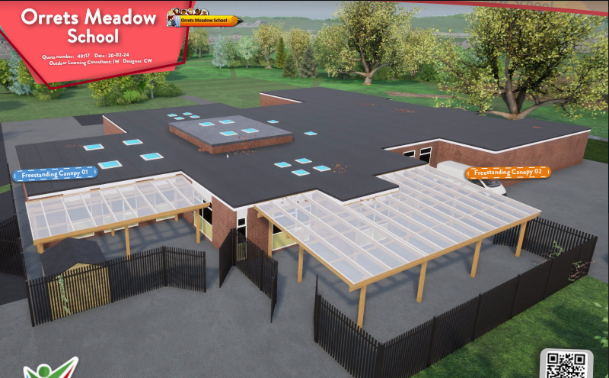 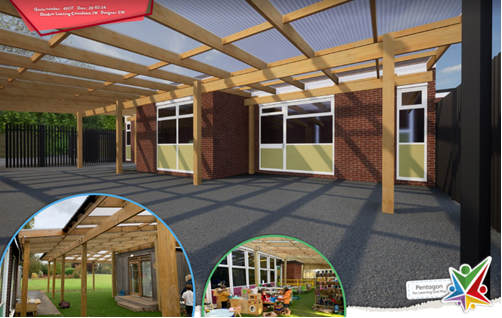 Forest SchoolsZebras and Giraffes start their sessions this Thursday. Children can come to school in old clothes on these days. Each class will do 3 sessions to earn their Forest School Skills Award.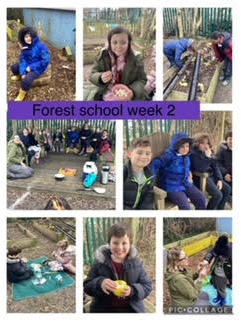 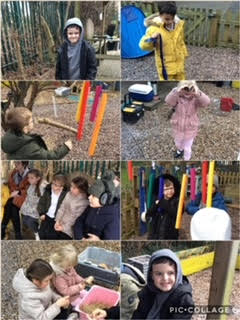 Bears and Wolves will start their 3 sessions Thursday 16th May.Thank you to Michelle from Nestlings for providing such an excellent service.School JumpersSchool jumpers can be ordered through the office for next year. Please send in how many you would like and the money. A uniform order form is attached to the newsletter.Prices Jumpers £12 (up to age 12)Cardigans - £13School bag - £8Sports DayOur annual sports days have been planned for July. Lets hope the sun shines! We have decided to do two sports day again this year, as we feel the younger children have a better experience and increased participation. Parents and carers are invited to their child’s sports day.Zebras, Foxes, Sharks, Owls, Tigers – Friday 5th July 9.30 - 12pmWolves, Bears, Giraffes – Tuesday 9th July 9.30 – 11.30amImportant Dates22nd April		Language and Culture Week – whole school24th April		New Brighton – Zebras25th April		Forest Schools – Giraffes & Zebras week 126th April 		Chester – Giraffes1st May		Barnstondale – Year 62nd May		Forest Schools – Giraffes & Zebras week 26th May		Bank holiday9th May		Forest Schools – Giraffes & Zebras week 310th May		Mad Science Assembly – Water13th May		SAT week – some Y6s will be entered for them if we feel appropriate.16th May		Forest School – Wolves & Bears Week 117th May		DT Day – Food technology – whole school20th May		Science Week  - whole school21st May 		Tigers Science trip23rd May		Forest School – Wolves & Bears Week 124th May		Whole school games dayW/c 27th May	May Half Term –closed for the week3rd June		Inset day – school closed4th June		School opensFuture NoticeYear 6 swimming w/c 17th June and 24th June2nd July – Dance Festival @ Floral PavilionTransition day for Y6 pupils to go to their new schools - Wednesday 3rd July.Sports Day  - 5th July 9.30 -12pm and 9th July 9.30-11.30am – Parents invited.Pupils show parents books – w/c 15th July – invites to go out.Leavers assembly and Summer Fair – Tuesday 23rd July 1pm – Parents invited.More activities will be added as the term goes along.Please make sure you check your emails regularly as this is the way we send important information to you. Also, if you would like to see photos of your child taking part in all of the exciting enrichment activities we offer at school, then please follow us on Facebook.Thanks for all your support.If you have any questions about any of the above, please contact me.Mrs Duncan